НАРУЧИЛАЦКЛИНИЧКИ ЦЕНТАР ВОЈВОДИНЕул. Хајдук Вељкова бр. 1, Нови Сад(www.kcv.rs)ОБАВЕШТЕЊЕ О ЗАКЉУЧЕНОМ УГОВОРУ У ПОСТУПКУ ЈАВНЕ НАБАВКЕ БРОЈ 344-18-O, партија 6Врста наручиоца: ЗДРАВСТВОВрста предмета: Опис предмета набавке, назив и ознака из општег речника набавке: Реагенси и потрошни материјал за апарат EUROIMMUN IMUNOLOŠKE ANALIZE33696500 – лабораторијски реагенси33140000 – медицински потрошни материјалУговорена вредност: без ПДВ-а 92.700,00 динара, односно 111.240,00 динара са ПДВ-омКритеријум за доделу уговора:  најнижа понуђена ценаБрој примљених понуда: 1Понуђена цена: Највиша:  92.700,00 динараНајнижа:  92.700,00 динараПонуђена цена код прихваљивих понуда:Највиша:  92.700,00 динараНајнижа:  92.700,00 динараДатум доношења одлуке о додели уговора: 24.01.2019.Датум закључења уговора: 11.02.2019. Основни подаци о добављачу:ProMedia“ д.о.о. ул. Краља Петра I бр. 114, Кикинда Период важења уговора: до дана у којем добављач у целости испоручи наручиоцу добра, односно најдуже годину дана.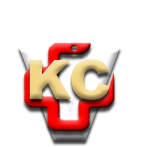 КЛИНИЧКИ ЦЕНТАР ВОЈВОДИНЕАутономна покрајина Војводина, Република СрбијаХајдук Вељкова 1, 21000 Нови Сад,т: +381 21/484 3 484 e-адреса: uprava@kcv.rswww.kcv.rs